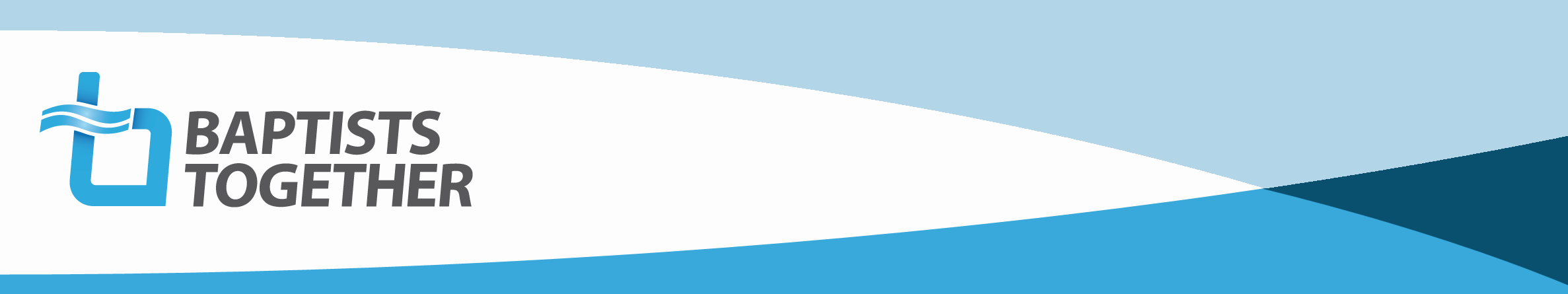        The Baptist Union of Great Britain							       PERFORMANCE APPRAISAL ASSESSMENT FORM (APPRAISER AND APPRAISEE)Ministries Team, Baptist Union of Great Britain, Baptist House, PO Box 44, 129 Broadway, Didcot OX11 8RTTel: 01235 517700   Email: ministries@baptist.org.uk   Website: www.baptist.org.ukRegistered CIO with charity number 1181392Aug  2013SECTION 1.  Where are we?  Review performance over the last year.What went well?  With hindsight, what did not go well?  What are your strengths?What are your weaknesses?SECTION 2.  Where could we go?  Consider the future.How could you be more effective in the job?What could change to help this?SECTION 3.  How will we get there?  Plan the future.Identify some objectives for your job and personal development for the year ahead.  Try to make them specific, measurable and realistic, and agree them and put some timescales to them.What is needed to achieve them?ResourcesHelp/SupportTraining/Development (Appraiser to progress)SECTION 4.  What will we do?Action points – agreed by Minister and GuideJob Description changes?Any other commentsAgreed Date for Progress ReviewSigned:   Minister:                                                                     Guide: